INFORME PORMENORIZADO DEL ESTADO DEL SISTEMA DE CONTROL DE CONTROL INTERNOPeriodo julio-octubre 2018Oficina de Control Interno
Cali, noviembre  de 2018INFORME PORMENORIZADO DEL ESTADO DEL SISTEMA DE CONTROL DE CONTROL INTERNO Periodo marzo - junio 2018INTENALCO en cumplimiento de lo dispuesto en al artículo 9 de la Ley 1474 de 2011, presenta por parte del jefe de control interno, el informe pormenorizado cuatrimestral, del estado de control interno de la Entidad y la estructura del Modelo Estándar de control interno -MECI- Decreto 943 de mayo 21 de 2014. A continuación se presenta sobre el estado del Sistema de Control Interno en INTENALCO:A través de la herramienta dispuesta por el Departamento Administrativo de la Función Pública DAFP, en el periodo se continuó con el ejercicio de autodiagnóstico del MIPG, con el siguiente resultado: 80.6%Dentro de la sostenibilidad y mantenimiento del sistema de control interno, la Entidad continúa en la etapa de revisión e implementación de acciones de mejora continua, a partir del análisis del resultado sobre la gestión y desempeño institucional publicado en el mes de abril, por el Departamento Administrativo de la Función Pública DAFP: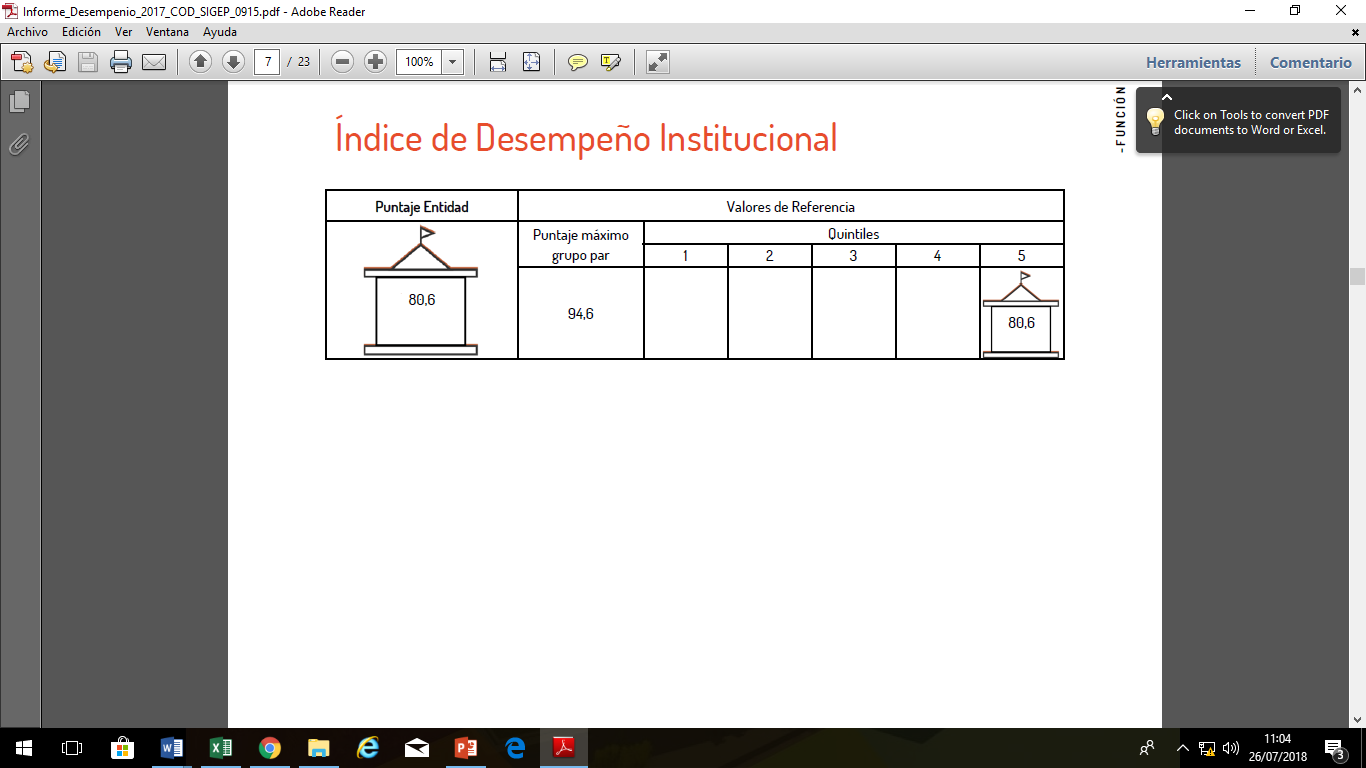 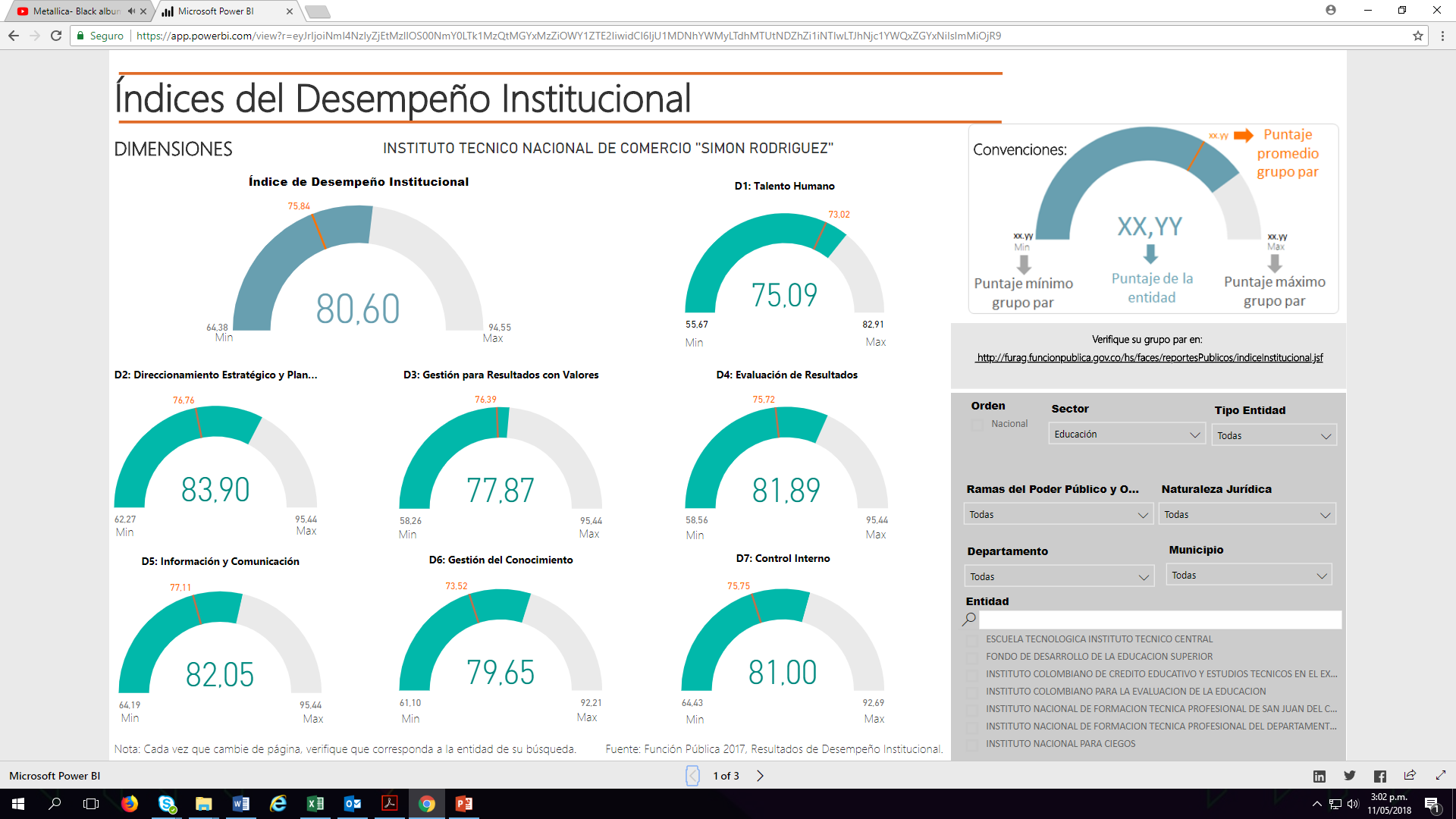 Avances:Ambiente de Control: Borrador de Código de integridadPublicación Políticas de Seguridad de InformaciónVerificación de la aplicación de políticas de MSPI y Gestión documental		Gestión del Riesgo:Actualización Metodología Administración del RiesgoSeguimiento a los riesgos institucionales	Actividades de ControlPlan de contingencia con el fin de salvaguardar la información física y electrónica en cada Proceso con motivo de traslado de sede.Seguimiento a las respuestas a PQRSD mediante el uso adecuado del software.Información y Comunicación INTENALCO utiliza como canales para  informar la Página Web está en proceso de actualización de acuerdo a los lineamientos del Gobierno central y lo correos electrónicos institucionales en secciones como: noticias, Calendario de eventos, Participación ciudadana. También se utiliza las redes sociales Facebook, Twitter y WhatsApp.En la Página Web del Instituto, se comunica, mediante la información de la gestión institucional a los usuarios y la ciudadanía en general, lo que constituye una estrategia de permanente rendición de cuentas, por medio de noticias, cronograma de actividades, publicaciones, informes de gestión y de evaluaciones y seguimientos y  redes sociales, etc.INTENALCO cuenta con emisoras online canal que permite mantener informada a la comunidad en todo lo relacionado con el devenir institucional.Línea whatsapp  nuevo mecanismo de comunicación con los usuarios.En lo referente a consultas y/o PQRS se dio respuesta oportuna.Aspectos sobre los cuales la Oficina de Control Interno recomienda revisiones y fortalecimiento:Realizar mayor seguimiento a los controles establecidos en cada  uno de los procesos.Es importante fortalecer la política de Transparencia, participación y atención al ciudadano.se recomienda ampliar y fortalecer las mediciones y manejo de estadísticas y el seguimiento a Programas. Fortalecer el eje transversal de Información y Comunicación.María Ligia Castillo GrijalbaProfesional Especializado -O.C.I-PolíticasÍndiceTalento Humano75,09Integridad74,37Planeación Institucional81,18Fortalecimiento Organizacional y Simplificación de Procesos83,79Racionalización de Trámites72,94Participación Ciudadana75,09Servicio al Ciudadano78,27Seguridad Digital78,76Gobierno Digital81,21Transparencia, acceso a la Información80,94Gestión Documental 89,41Gestión del Conocimiento79,65Seguimiento y Evaluación del Desempeño Institucional80,08Control Interno81,00